In order for us to assess the performance of your Solar PV system, please provide as much of the information requested below as you can. The more information provided, the more accurate and informative our response, comments and recommendations will be. 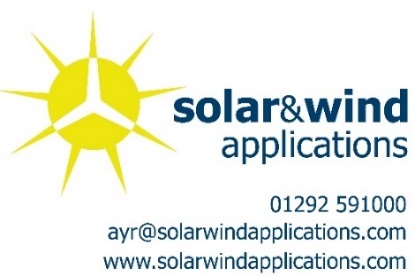 All information is required unless stated otherwise.System performancePlease provide as many readings on system yield as you have in the table below, or a separate document if it’s easier. The more detail you provide, the better we will be able to diagnose any potential issues with your system. MCS CertificateIf you have it, please send us a copy of your MCS Certificate, as this provides some other useful information. ImagesPlease send a photo of each solar array if possible, as this helps identify your home and any potential issues with shading etc. Anything Else?If there’s anything else you think might help us with the Performance Check, please use the space below to tell us – writing, drawings, diagrams all welcome!What You GetWe will use the provided information to provide a report with comment on the performance of your system. The cost of this service is £50.In some cases we will deem your system to be working acceptably, and will not recommend any further actions are taken. In other cases we will recommend a site visit in order to firm up our estimates and to try to identify issues with your installation which could be causing low performance. We will confirm cost of any further actions alongside its recommendation if we deem it necessary. There is no obligation to proceed with any visit after the Performance Check. In the past we have been able to identify electrical issues, or system set up issues and have provided up to double the historic performance of a system in the initial visit. We can not guarantee that a single visit will solve any issues… but we will try!To Proceed…Please return this completed form, along with any other attachments (photos, MCS Certificate…) to performance@solarwindapplications.com and we will be in touch to arrange payment – bank transfer or by cheque. Following payment we will be in touch with your report as soon as possible, usually within 5 working days. Your DetailsYour DetailsYour DetailsYour DetailsYour DetailsYour DetailsYour DetailsFull Name:Address:Postcode:Phone/Mobile:Email:System InformationSystem InformationSystem InformationSystem InformationSystem InformationSystem InformationSystem InformationSystem Size(Total Installed Capacity on MCS Certificate):System Size(Total Installed Capacity on MCS Certificate):System Size(Total Installed Capacity on MCS Certificate):kWPanel Make(Can be found on MCS Certificate):Panel Make(Can be found on MCS Certificate):Panel Make(Can be found on MCS Certificate):i.e. Sharpi.e. Sharpi.e. Sharpi.e. SharpPanel Model(Can be found on MCS Certificate):Panel Model(Can be found on MCS Certificate):Panel Model(Can be found on MCS Certificate):i.e. LG250S1C or 250Wi.e. LG250S1C or 250Wi.e. LG250S1C or 250Wi.e. LG250S1C or 250WNumber of Panels:Number of Panels:Number of Panels:i.e. 16i.e. 16i.e. 16i.e. 16Number of Inverters:(optional info)Number of Inverters:(optional info)Number of Inverters:(optional info)Inverter(s) Make(s):(optional info)Inverter(s) Make(s):(optional info)Inverter(s) Make(s):(optional info)Inverter(s) Model(s):(optional info)Inverter(s) Model(s):(optional info)Inverter(s) Model(s):(optional info)Inverter(s) Location (attic, cupboard…):Inverter(s) Location (attic, cupboard…):Inverter(s) Location (attic, cupboard…):Date Installed:Date Installed:Date Installed:System Yield Estimate(Found on Quote and MCS Certificate):System Yield Estimate(Found on Quote and MCS Certificate):System Yield Estimate(Found on Quote and MCS Certificate):kWhkWhRoofs UsedRoofs UsedRoofs UsedRoofs UsedRoofs UsedRoofs UsedRoofs UsedRoof Space Roof Space Orientation(N,S,E,W, SSW.. etc)Estimate of Pitch(Normal is between shallow 30 to steep 45 degrees)Number of PanelsNumber of PanelsNumber of PanelsRoof Space 1Roof Space 1Roof Space 2Roof Space 2DateReading (kWh)Other InformationI, named above, instruct Solar and Wind Applications Ltd to carry out the described Desk Based Performance Check based on the information provided above.I, named above, instruct Solar and Wind Applications Ltd to carry out the described Desk Based Performance Check based on the information provided above.Check box to accept:Date: